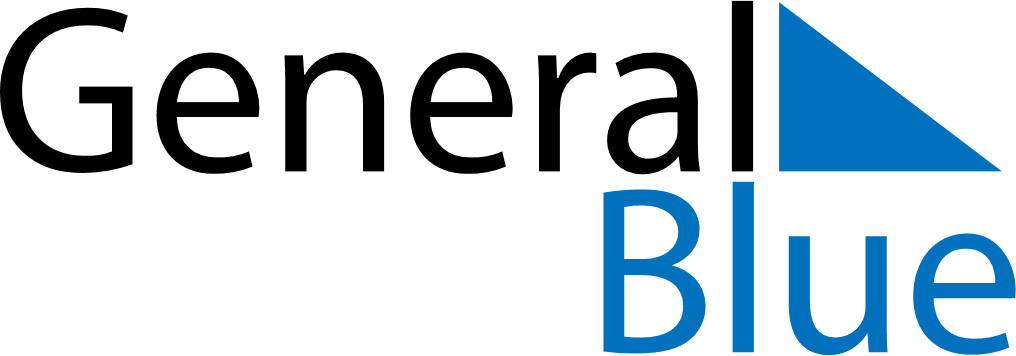 November 2154November 2154November 2154November 2154November 2154SundayMondayTuesdayWednesdayThursdayFridaySaturday123456789101112131415161718192021222324252627282930